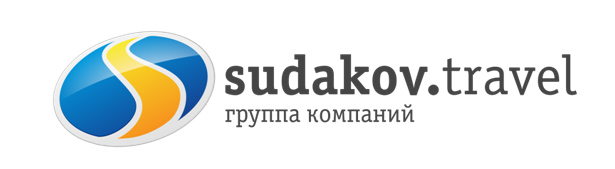 Вечерняя сказка парка «ЛОГА»04.01 и 07.01.2021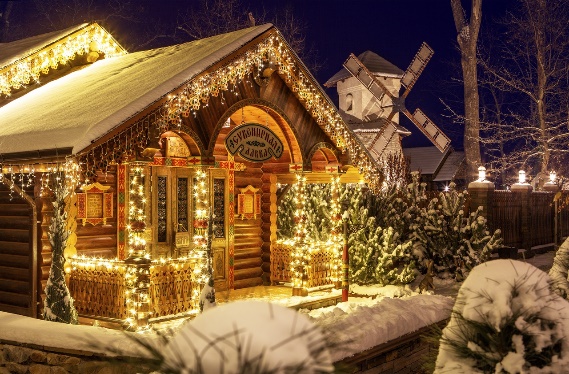 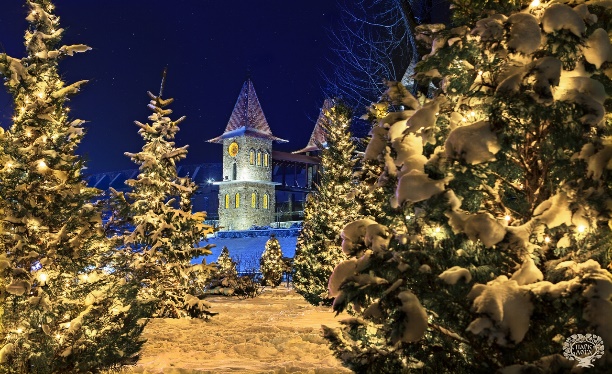 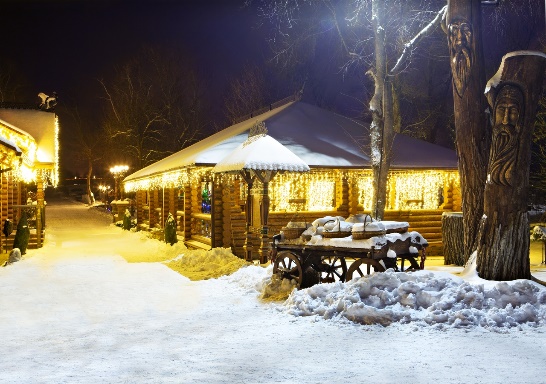 Отправление в 12:00 из Таганрога, в 13.30 из Ростова-на-Дону, 15.00 прибытие в парк «Лога», 19.00 отъезд в Ростов/Таганрог. Парк «Лога»  Пожалуй, это лучший бесплатный парк России. В небольшом донском хуторе совершенно неожиданно появилась своя маленькая Швейцария. Свыше сотни скульптур, кроличья нора, кривые зеркала, сад камней, потрясающие мосты и беседки, живые олени, лебеди, павлины… Парк восхищает своим размахом и красотой, когда попадете в это место вы забудете, где находитесь, так как это сказка для детей и взрослых. А в новогодние праздники вечером парк становится еще краше. Чтобы понять всю красоту и волшебство парка «Лога», его нужно увидеть глазами.В парке можно:Гулять, наслаждаться красотой, дышать свежим воздухомУстроить пикник (в парке предусмотрены места для пикника)Посмотреть на животных и птицОтправиться в кафе (на территории парка несколько кафе: «Святогор», «Лукоморье», «Тетерев», «Летняя веранда»)Купить интересные и редкие сувенирыПосетить 7D кинотеатрУстроить фотоссесию1200 рублей – Взрослые, 1000 рублей – детиВ стоимость тура включено:Проезд комфортабельным автобусомСтраховка, Сопровождение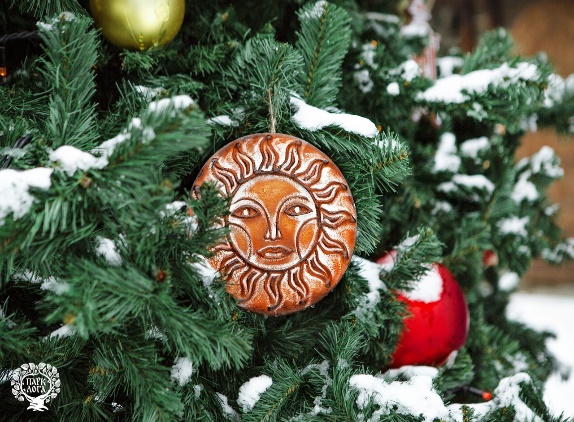 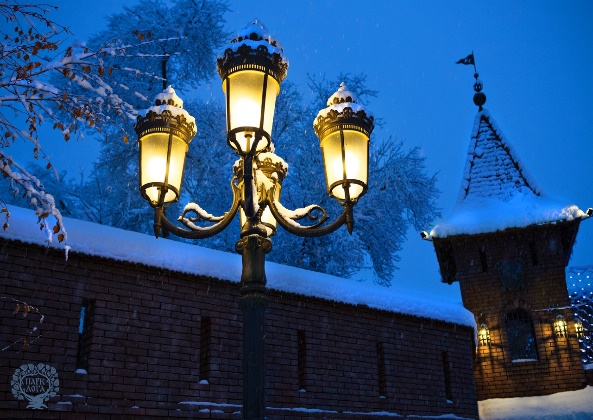 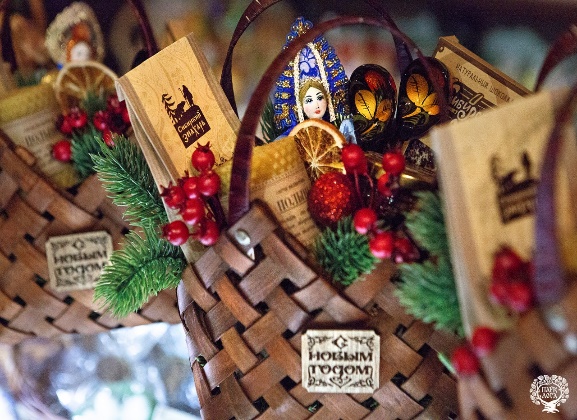 г.Таганрог, ул. Петровская, 83 (8634) 329-879www.sudakov.travel e-mail: sale@sudakov.travel